Od:	< @dccomp.cz>Odesláno:	16. srpna 2018 10:23Komu:	Předmět:	nabídka na monitoryDobrý den, posílám nabídku na monitory. Monitor má repro, je výškově nastavitelný.S pozdravem, DC Computers.HP VH240a	cena 3.238,- bez DPH.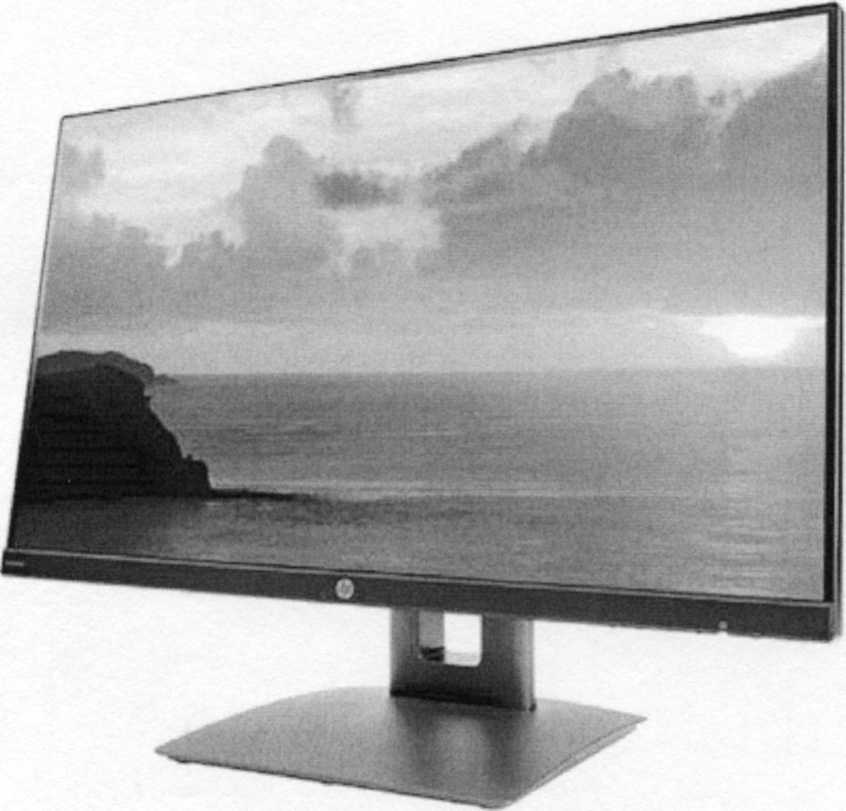 